Тур «Сказочная страна»СБОРНЫЙ ТУР ДЛЯ ШКОЛЬНЫХ МИНИ-ГРУПП!!!3 дня/2 ночиДаты заездов: 25-27.05.2017 г.1 день.07:00 Встреча на ж.д. вокзале г. Кострома / Ярославль (гид с табличкой «Сказочная страна»)Завтрак в кафе.Отправляемся на Сумароковскую лосеферму, которая славится своими удивительными животными. Вы увидите чудесных зверей, обитающих в наших лесах. По силе и размерам лоси конкурируют только с медведями. Но, не смотря на свою силу и мощь, это добрые, спокойные животные. Вы сможете их погладить, угостить сладкой, хрустящей морковкой и, конечно, оставить себе на память замечательные фотографии и сувениры.Возвращение в КостромуКострома – город сказок – Родина Снегурочки.Едем знакомиться с Государыней-Костромой. Город наш древний и красивый. Он очень любит гостей и, с удовольствием, откроет вам все тайны и покажет свои сокровища. Обзорная экскурсия.Обед.Хотим рассказать Вам о традициях наших, гостеприимства Костромского. Развлекательная программа "Вокруг печки!"Участникам этой программы мы расскажем  о жизни, быте и традициях крестьянской семьи. Вам предоставляется возможность попробовать выполнить различные виды домашних работ: достать ухватом чугунок из печки, погладить белье "деревянным утюгом" - рубелем, пройтись с коромыслом. Хозяйка избы покажет гостям игры, в которые играли крестьянские дети. По окончании программы всех угостят чаем с пирогами или баранками. В программу включена обзорная экскурсия по музеюА, напоследок, мы приготовили для вас еще одно чудо сказочное: встречу с ледяной красавицей Снегурочкой! Мы отправляемся в гости в Терем Снегурочки, познакомитесь с жителями сказочного терема: домовыми, котом Боюном, белочкой. Увидите, какие удивительные елочки получает в подарок от поклонников наша Снегурочка. Загадаете вместе с ней желание у волшебного зеркала. (*Ледяная комната за доп.плату)Трансфер в гостиницуСвободное время2 день.Завтрак.Отправляемся в гости к Деду МорозуЭкскурсия в г. НерехтаНерехта – по праву носит имя «Город-музей под открытым небом», провинциальный город удивляет своей красотой.Увлекательная интерактивная программа «В гости к Морозу-Мастеру» на фабрике деревянных игрушек+ мастер-класс по росписи игрушкиОбед.Отправляемся в гостиницуСвободное время3 день.Завтрак.Освобождаем номераОтправляемся в гости к Алеше-Поповичу в город  ЯрославльКрасавица Любава приветит гостей по старорусским традициям, защитный оберег с гостями сделает, а озорной домовой Шабарша познакомит с богатырским конем Юлием, который каждому предсказание на 2016 год выдаст. Венцом экскурсии станет встреча с былинным богатырем Алёшей Поповичем, который расскажет о походах своих ратных и деяниях славных. Алёша Попович и его верная команда подарят вам заряд позитива и отличного настроения! ОбедА в музее Музыка и время вы окунетесь в атмосферу красоты и изысканности коллекции часов и музыкальных инструментов.И в завершении нашего сказочного путешествия вашему вниманию представим город Ярославль – Вы увидите  Храм, который изображен на купюре достоинством в 1000 рублей , Первый Русский театр, Спасо-Преображенский монастырь- главную достопримечательность Ярославля, Фресковую живопись церкви Ильи Пророка . Вы посетите Парк "1000- летия Ярославля", и Историческую часть города – обзорная экскурсия по городуПо желанию группы: ужин в кафе города (за дополнительную оплату).В 19.00 трансфер на ж/д вокзал г. Ярославль.СтоимостьКомиссия 8%Доплата за ужин 250 руб./чел.В стоимость включено:- Размещение в санатории Серебряный плёс (посещение бассейна 1 час/день и дискотека – бесплатно!!!)- Питание: 3 завтрака, 3 обеда;- Транспортное и экскурсионное обслуживание по программе* Доплата за встречу группы в Ярославле 350 руб./чел.*Фирма оставляет за собой право менять последовательность предоставления услугбез уменьшения их объема.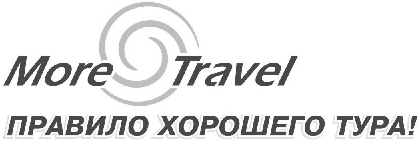 г. Екатеринбургул. К.Маркса, 20-ател./факс +7 (343) 3787-333http://www.moretravel.rue-mail: rus@moretravel.ruГостиница5+17+110+1санаторий Серебряный плёс979095709240